„Boružiukų" grupės STEAM veikla„Boružiukai" taip pat įsitraukė į projektą "Futboliukas". Štai kaip jie puikiai iš kaštonų kūrė futbolo kamuolį. Mokytoja Rita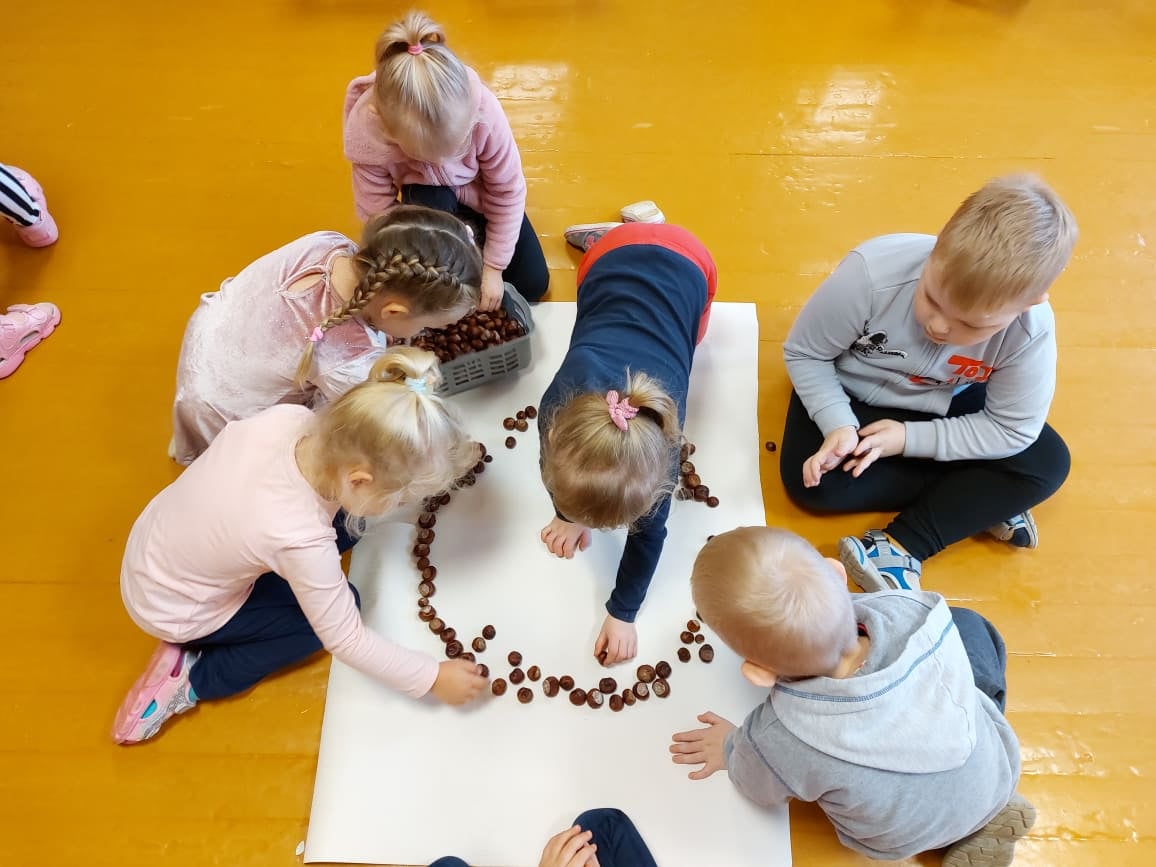 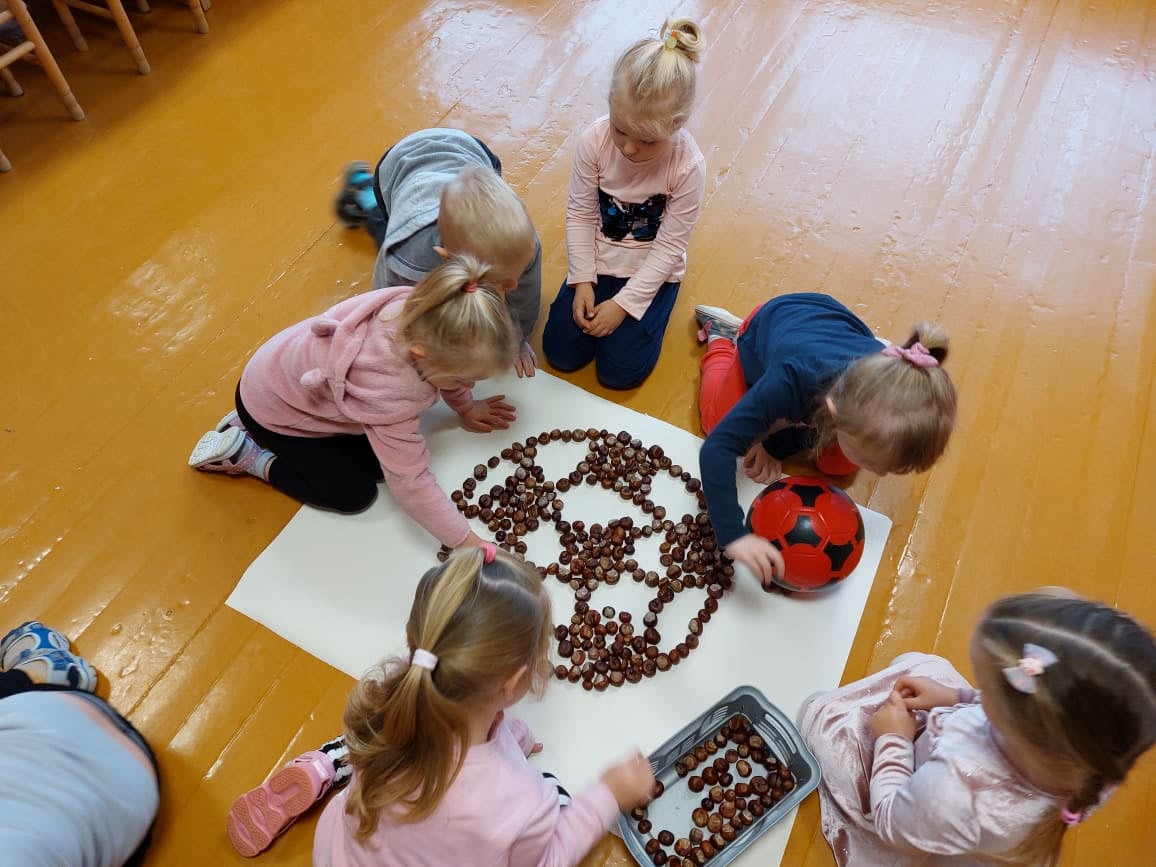 